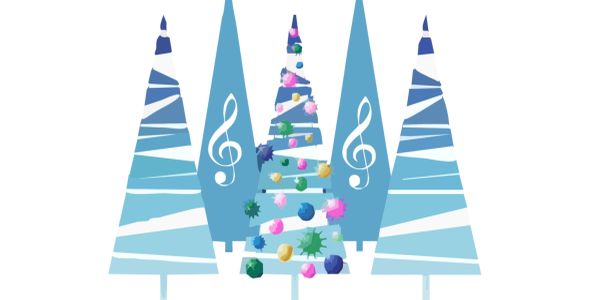 Regulamin XVII Przeglądu Kolęd i Pastorałek Witków 2020W przeglądzie biorą udział soliści oraz zespoły do 5 osób, które wykonują jedną kolędę lub pastorałkę (do 3 minut).Uczestnicy są wyłonionymi w swoich kategoriach przedstawicielami szkoły.Każdą placówkę może reprezentować tylko jeden solista i/lub tylko jeden zespół.Wykonawcy oceniani będą w trzech kategoriach:Klasy I – III, Klasy IV – VI, Klasy VII, VIII. Uczestników oceniać będzie jury powołane przez organizatorów przeglądu.Organizatorzy zapewniają sprzęt, nagłośnienie i obsługę techniczną.Laureaci w swoich kategoriach otrzymują nagrody i wyróżnienia.Zgłoszenia prosimy kierować na adres e-mail: gzsp@onet.pl. Termin: do 28 stycznia 2020 r. Wszelkie informacje można uzyskać telefonicznie pod numerem  tel. 501 447 749.                                                                                     Organizatorzy